Ссылка и QR-код с материалами игры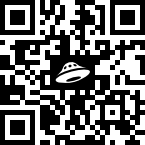 https://disk.yandex.ru/d/gxfZwYZLTI_zpgИнформация по проведеннойинтеллектуально-патриотической игре (квизу) «Великий год. Москва»Регион:Город:Адрес проведения:Образовательная организация:Тип учреждения:Ф.И.О. организатора:Дата проведения:Активные ссылки на размещенную в сети Интернет информацию о проведении:Руководитель организации 	/ 	Подпись	Ф.И.О.М.П.Количество участниковВозраст участников